Background & DemographicsDate:	Arrival date:Location:	Consent given:Country of Origin:Age:Gender	 F	 M	 OMother Tongue:mother tongue	 speak	 read	 write2nd language:mother tongue  speak read write3rd language:mother tongue  speak read write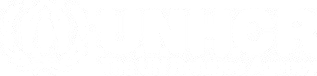 Education/Literacy Level	 Grade School	 Vocational	 Religious	 UniversityTop 3 Influencers for the populations group:1.2.3.What information you would like to receive more of? In what way?Feedback and responseHow would you prefer to give feedback or lodge complaints?Information TypeLevel of TrustAccessibilityBarriers to AccessFrequency of useOrder of PreferenceInformation TypeChannelLevel of TrustAccessibilityArea of feedbackPreferred ChannelPreferred Method of ResponseAid StaffServices providedCommunity issuesConfidential Issues